Методическая разработка урокаРешение задач с помощью квадратных уравнений (8 класс).
Тип урока: урок закрепления , урок-рефлексия.Цели:Содержательная: совершенствовать умение решать уравнения, сводящиеся к квадратным способом замены переменной, закрепить навыки решения текстовых задач с помощью составления квадратных уравнений, интерпретируя результаты с учетом ограничений условия задачи.Деятельностная: формирование у учащихся способностей к рефлексии и реализации коррекционных норм (другими словами — научить фиксировать собственные трудности, выявлять причины этих затруднений и находить способы их преодоления).Оборудование: проектор, книга В. Левшина «Магистр рассеянных наук».ПО: презентация в файле «Квадратные уравнения »Планируемые результаты:1. Личностные:1.1 доброжелательное отношение к окружающим;1.2 умение вести диалог на основе равноправных отношений и взаимного уважения и принятия;1.3 умение конструктивно разрешать конфликты;1.4 устойчивый познавательный интерес;1.5 умение объективно оценить результаты своей деятельности.2. Предметные:2.1 применять понятия, связанные с решением квадратных уравнений и сводящихся к ним;2.3 решать текстовые задачи уравнением;2.4 оценивать полученные результаты, соотнеся их со смыслом задачи;3. Метапредметные:3.1 Познавательные УУД:3.1.1 осуществлять выбор наиболее эффективных способов решения задач в зависимости от конкретных условий;3.1.2 устанавливать причинно-следственные связи;3.1.3 структурировать знания;3.1.4 работать по алгоритму;3.1.5 делать выводы на основе аргументации.3.2 Коммуникативные УУД:3.2.1 учитывать разные мнения и стремиться к координации различных позиций в сотрудничестве;Формы работы:- фронтальная,- в парах,- индивидуальная.Виды деятельности, применяемые на уроке:наблюдение, сравнение;исследование, поиск закономерностей;доказательство и аргументирование;работа по алгоритму;решение практических задач;оценка полученных результатов в задачах.Ход урокаОрганизационный момент. Ребята, сегодня у нас урок-закрепление по теме «Уравнения, сводящиеся к квадратным. Решение задач».  Мы вспомним основные приемы, используемые для решения таких уравнений, решим интересные задачи, закрепим наши знания. 1. Устное упражнение (разминка). При каких значениях m уравнение 2х2 – 8х + m = 0 имеет единственный корень? Найдите этот корень.(D = 64 - 8 m; 64 - 8m = 0; m = 8; х = 8/4; х = 2)2. При решении любой задачи необходимо: сначала перевести её условие на математический язык, составить нужное уравнение (или не одно, а несколько уравнений – систему уравнений)а затем решить его. Поговорим о таких задачах, в которых уравнения будут получаться не линейные, как это было раньше, а квадратные. Три основных типа текстовых задач в математике:на движениена работу на смеси.Рассмотрим задачу на движение.Задача 1. Катер прошел 5 км по течению реки и 8 км по озеру, затратив на весь путь 1 час. Скорость течения равна 3 км/ч. Найти скорость катера по течению реки.В подобных задачах лучше всего за х брать то, что спрашивают. Тогда мы не ошибемся, если, найдя х, сразу запишем его в ответ.Итак, пусть х км/ч – скорость катера по течению. Тогда скорость катера по озеру меньше ровно на скорость течения – ведь в озере течения нет. Значит, по озеру катер двигался со скоростью (х-3) км/ч. При этом мы также знаем пути, которые катер прошёл по реке и по озеру. Вспомним уравнение движения: S = vt. Найдем время по формуле t = s:v. Время движения по озеру 8:(x-3), а по реке 5:x.Чтобы было удобнее, запишем все данные в следующую таблицу. Теперь вспомнив, что в общей сложности катер плыл 1 час, получаем уравнение:8:(x-3)+5:x=1 .Умножим обе части уравнения на x(x-3) и приравняем числители при условии x(x-3)≠0.8x+5x-3=x(x-3)8x+5x-15=x2-3xx2-16x+15=0D=(-16)^2-4∙1∙15=256-60=196D=14x1=(16-14)/2=1x2=(16+14)/2=15Первый ответ не подходит, так как скорость катера по течению не может быть меньше скорости течения. Значит, ответ: 15 км/ч.Так, в рассмотренной задаче про катер получилось два значения неизвестной, и чисто алгебраически оба они являются решениями уравнения (системы). Однако для одного из значений скорость катера против течения реки получается отрицательной – это и есть анализ: в ответ записываем только второе значение.Задача 2. Бассейн наполняется двумя трубами за 10 часов. За сколько часов наполнит бассейн первая труба, если она это делает на 15 ч быстрее, чем вторая?Для начала вспомним формулу для вычисления объёма проделанной работы: А = vt. Обрати внимание на то, что здесь есть полное соответствие задачам на движение: путь – объём работы, скорость – производительность, время – время.Эту задачу можно решить по алгоритму. Сначала перепишем условие на математическом языке.Работа по наполнению бассейна объёмом A выполнена двумя трубами одновременно с общей скоростью v1+v2 за время t = 10 ч.Первая труба наполняет бассейн (объём работы A) со скоростью v1 за время t1.Вторая труба наполняет бассейн (объём работы A) со скоростью v2 за время t2.Разница между временем t2 и временем t1 равна 15 (t2>t1 на 15 ч).Обратите внимание на то, что в подобных задачах на совместную работу производительности складывать можно, а времена – нет.Второй шаг – составляем систему:A=10v1+v2A=v1t1A=v2t2t2-t1=15Так как трубы заполняют один и тот же бассейн, то есть выполняют одинаковую работу, то можно принять работу за 1. Обрати внимание, речь не идет об 1 литре или кубометре, 1 в данном случае – это 1 бассейн. Так что и производительность в этом случае будет измеряться не в литрах в час, а в бассейнах в час, то есть какую часть бассейна заполнит труба за час.Третий шаг – решаем систему:110=v1+v2A1t1=v1A1t2=v2At2=15+t1Получаем:1t1+1t1+15=110Умножим обе части на 10t1(t1+15)10t1+15+10t1=t1(t1+15)10t1+150+10t1=t12+15t1t12-5t1-150=0Решая уравнение, получим два корня: 15 и -10.И теперь анализ: время не может быть отрицательным, так что ответ – 15 часов.Выводы урока:Универсальный алгоритм для решения текстовых задач:Переписать условие на математический язык.Составить уравнение или систему уравнений.Решить полученное уравнение или систему.Проанализировать полученное решение и записать ответ.Заключение: Мы рассмотрели примеры решения квадратных уравнений при движении по течению реки и на производительность (работу). Получили общий и универсальный алгоритм решения такого рода задач.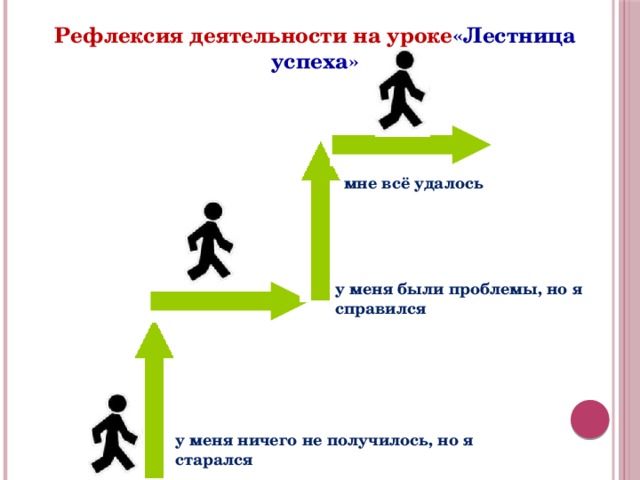 Оцените состояние полученных вами знаний и понимание темы с помощью Лестницы успеха.Домашнее задание:Задачи на работу 1)-1 вариант, 2)- 2 вариант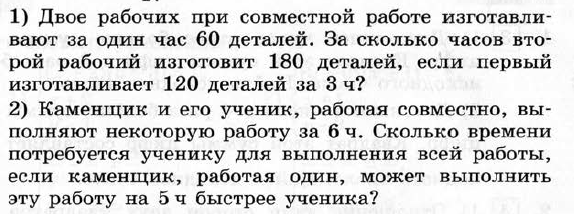 Задача на течение(движение)1)-1 вариант, 2)- 2 вариант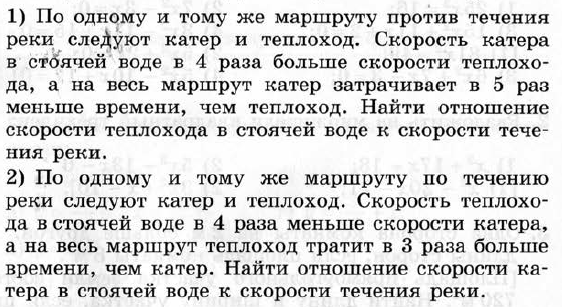 Выполнить свой вариант каждого вида, оформив в виде таблицы.Использованная литература:Алгебра 8 класс. Учебник / А.Г. Мордкович, Т.Н. Мишустина,  Москва: Мнемозина, 2015 г.http://retrobazar.com/journal/interesting/1088_vavilon-istorija-goroda-drevnego-mira-.html - Древний Вавилонhttps://ru.wikipedia.org/wiki/Брахмагупта - Брахмагуптаhttp://mythiki-anazitisi.blogspot.ru/2014/03/blog-post_6.html - Диофантhttps://ru.wikipedia.org/wiki/Виет,_Франсуа – Франсуа ВиетS, км  v, км/ч   t, чПо течению5х5:xПо озеру8x-38:(x-3)